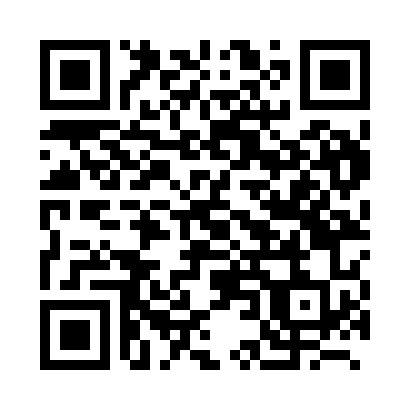 Prayer times for Champs, BelgiumWed 1 May 2024 - Fri 31 May 2024High Latitude Method: Angle Based RulePrayer Calculation Method: Muslim World LeagueAsar Calculation Method: ShafiPrayer times provided by https://www.salahtimes.comDateDayFajrSunriseDhuhrAsrMaghribIsha1Wed3:536:131:345:368:5711:072Thu3:506:111:345:378:5811:103Fri3:466:091:345:379:0011:134Sat3:436:081:345:389:0111:155Sun3:406:061:345:389:0311:186Mon3:376:041:345:399:0411:217Tue3:346:031:345:399:0611:248Wed3:306:011:345:409:0711:279Thu3:275:591:345:419:0911:3010Fri3:245:581:345:419:1011:3311Sat3:205:561:345:429:1211:3612Sun3:185:551:345:429:1311:3913Mon3:185:531:345:439:1511:4214Tue3:175:521:345:439:1611:4215Wed3:175:511:345:449:1711:4316Thu3:165:491:345:459:1911:4317Fri3:165:481:345:459:2011:4418Sat3:155:471:345:469:2211:4519Sun3:155:451:345:469:2311:4520Mon3:145:441:345:479:2411:4621Tue3:145:431:345:479:2611:4622Wed3:135:421:345:489:2711:4723Thu3:135:411:345:489:2811:4824Fri3:135:401:345:499:2911:4825Sat3:125:391:345:499:3111:4926Sun3:125:381:345:509:3211:4927Mon3:125:371:355:509:3311:5028Tue3:115:361:355:519:3411:5129Wed3:115:351:355:519:3511:5130Thu3:115:341:355:519:3611:5231Fri3:115:331:355:529:3711:52